Colegio Sagrada Familia de Nazareth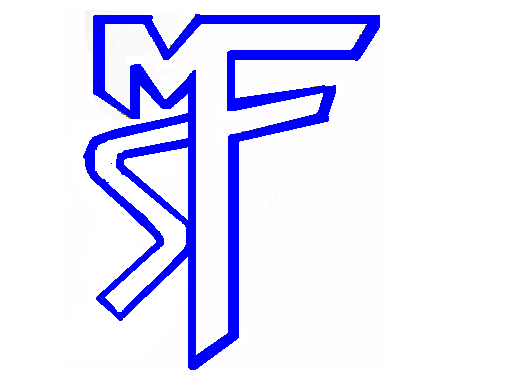 Tutorial para padres y apoderadosCorrección para ambas actividadesEsta pauta de corrección te ayudará, para observar si tus respuestas fueron las correctas y en qué nivel de aprendizajes estás.LA JARDINERAPara olvidarme de ti voy a cultivar la tierra
En ella espero encontrar remedio para mi penaquí plantaré el rosal de las espinas más gruesas
Tendré lista la corona para cuando en mi te muerasPara mi tristeza violeta azul
Clavelina roja pa' mi pasión
Y para saber si me corresponde
Deshojo un blanco manzanillón
Si me quiere mucho, poquito o nada
Tranquilo queda mi corazónCreciendo Irán poco a poco los alegres pensamientos
Cuando ya estén florecidos irán lejos tu recuerdo
De la flor de la amapola seré su mejor amiga
La pondré bajo la almohada para dormirme tranquilaPara mi tristeza violeta azul
Clavelina roja pa' mi pasión
Y para saber si me corresponde
Deshojo un blanco manzanillón
Si me quiere mucho, poquito o nada
Tranquilo queda mi corazónCogollo de toronjil cuando me aumenten las penas
Las flores de mi jardín han de ser mis enfermeras
Y si acaso yo me ausento antes que tu te arrepientas
Heredarás estas flores ven a curarte con ellasPara mí tristeza violeta azul
Clavelina roja pa' mi pasión
Y para saber si me corresponde
Deshojo un blanco manzanillón
Si me quiere mucho, poquito o nada
Tranquilo queda mi corazónLa siguiente pauta debe ser respondida solamente por el estudiante, para que pueda observar cómo está trabajando en sus actividades.Luego de terminar el ítem 1, responde las siguientes preguntas. Puedes responderla en tu cuaderno de música¿Cuáles son las preguntas de las canciones que más me han costado responder? ¿Por qué? ____________________________________________________________________________________________________________________________________________________________________________________________________________________________________________________________________¿Puedo seguir las instrucciones al momento de ponerme a realizar mis tareas?____________________________________________________________________________________________________________________________________________________________________________________________________________________________________________________________________Escribe dos cosas que he aprendido con esta actividad (tanto en el ítem 1 y 2)______________________________________________________________________________________________________________________________________________________________________________¿Realizo una escucha atenta al momento de escuchar la canción? ______________________________________________________________________________________________________________________________________________________________________________PuntajeNivel de desempeño1- 5Debo estudiar más y pedir ayuda para mejorar los aprendizajes, si tengo muchas dudas debo escribir en el doro del colegio para que puedan aclararlas6- 7Debo repasar algunos contenidos y aprendizajes claves en los que obtuve menor puntaje, puedo repasar con las actividades anteriores8- 9Estoy aprendiendo y realizando un excelente trabajo, me queda claro cómo debo identificar y nombrar las partes de una canción